Kratice (2)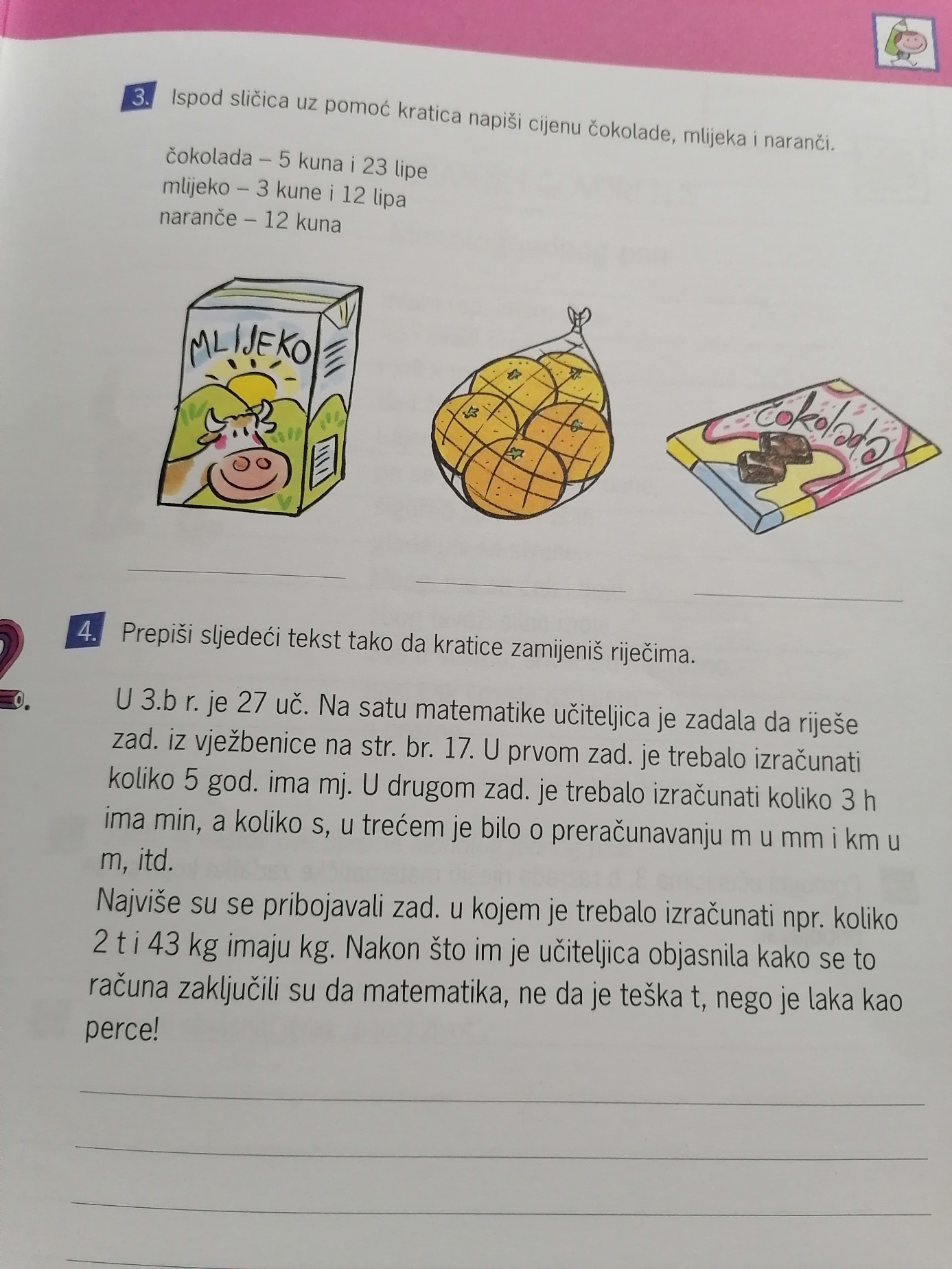 